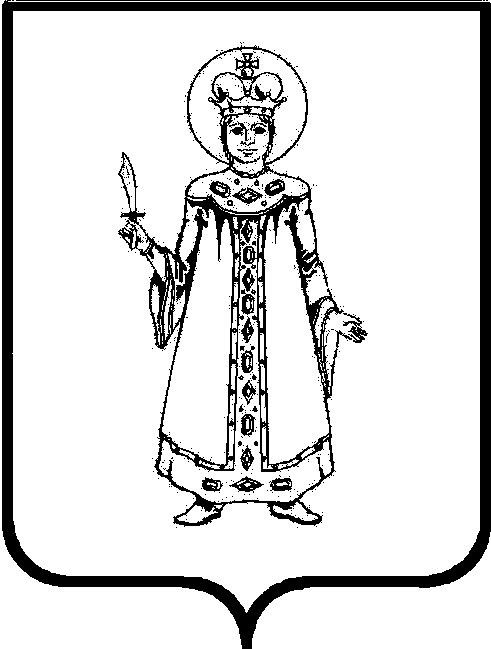 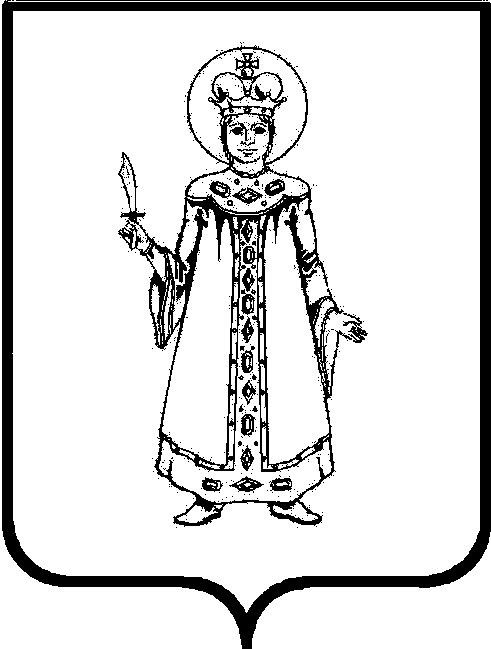 П О С Т А Н О В Л Е Н И ЕАДМИНИСТРАЦИИ СЛОБОДСКОГО СЕЛЬСКОГО ПОСЕЛЕНИЯ УГЛИЧСКОГО МУНИЦИПАЛЬНОГО РАЙОНАот  04.09.2018     № 101О внесении изменений в постановлениеАдминистрации Слободского сельского поселенияот 23.09.2015 № 107 «Об утверждении Административного регламента предоставления муниципальной услуги«Присвоение адресов объектам адресации»	В соответствии с федеральными законами от 06.10.2003 № 131-ФЗ «Об общих принципах организации местного самоуправления в Российской Федерации», от 27.07.2010 года № 210-ФЗ «Об организации предоставления государственных и муниципальных услуг», постановлением Правительства Российской Федерации от 16.05.2011 № 373 «О разработке и утверждении административных регламентов исполнения государственных функций и административных регламентов оказания государственных услуг», постановлениями Администрации Слободского сельского поселения от 14.03.2012  № 14 «О порядках разработки и утверждения административных регламентов предоставления муниципальных услуг и исполнения муниципальных функций», от 20.08.2015 № 86 «Об утверждении Реестра муниципальных услуг, предоставляемых Администрацией Слободского сельского поселения», Уставом Слободского сельского поселенияАДМИНИСТРАЦИЯ ПОСЕЛЕНИЯ ПОСТАНОВЛЯЕТ:Изложить пункт 2.4 постановление Администрации Слободского сельского поселения от 23.09.2015 № 107 «Об утверждении Административного регламента предоставления муниципальной услуги «Присвоение адресов объектам адресации» в следующей редакции:«2.4. Срок предоставления муниципальной услуги Срок предоставления муниципальной услуги составляет 11 дней со дня поступления заявления.Максимальные сроки прохождения отдельных административных процедур:- прием, первичная проверка приложенных документов и регистрация заявления в журнале осуществляется специалистом - 1 день;- рассмотрение и проверка заявления и приложенных к нему документов, подготовка и согласование проекта постановления - 7 дней;- принятие уполномоченным должностным лицом решения по результатам рассмотрения и проверки заявления и приложенных к нему документов - 1 день;- выдача (направление) заявителю постановления Администрации поселения о присвоении (изменении, упразднении) адреса объекту недвижимости - 2 дня.В случае представления заявления через многофункциональный центр (далее - МФЦ) срок  предоставления муниципальной услуги исчисляется со дня передачи многофункциональным центром заявления и документов к нему».2. Опубликовать настоящее постановление в «Информационном вестнике Слободского сельского поселения» и разместить на официальном сайте Администрации Угличского муниципального района.3. Контроль за исполнением настоящего постановления возложить на заместителя Главы Соколова Алексея Владимировича.4. Постановление вступает в силу с момента официального опубликования.И.о. Главы Слободского сельского поселения                              А.В. Соколов                                                          